ДЕПАРТАМЕНТ ОБРАЗОВАНИЯ АДМИНИСТРАЦИИ ВЛАДИМИРСКОЙ ОБЛАСТИГОСУДАРСТВЕННОЕ АВТОНОМНОЕ ОБРАЗОВАТЕЛЬНОЕ УЧРЕЖДЕНИЕ ДОПОЛНИТЕЛЬНОГО ПРОФЕССИОНАЛЬНОГО ОБРАЗОВАНИЯ ВЛАДИМИРСКОЙ ОБЛАСТИ«ВЛАДИМИРСКИЙ ИНСТИТУТ РАЗВИТИЯ ОБРАЗОВАНИЯ имени Л.И. НОВИКОВОЙ»(ГАОУ ДПО ВО ВИРО)пр-т. Ленина, 8А, г. Владимир, 600001Тел.: 8(4922) 36-68-06 	Факс: 8(4922) 36-63-94 / 8(4922) 45-10-24E-mail: viro33@mail.ru 	Web: www.viro33.ruОКПО 02082054; ОГРН 1023301284467; ИНН / КПП   3327101387/33270100101.03.2021Руководителям муниципальных органовуправления образованиемРуководителям муниципальныхметодических службИНФОРМАЦИОННОЕ ПИСЬМОДепартамент образования Владимирской области и ГАОУ ДПО ВО «Владимирский институт развития образования имени Л.И. Новиковой» объявляет о проведении конкурса с целью оказания государственной поддержки общеобразовательным учреждениям посредством предоставления субсидии (гранта) (далее – Конкурс).В Конкурсе принимают участие общеобразовательные организации, отобранные по результатам мониторинга школ, имеющих низкие результаты обучения и работающих в сложных социальных условиях (Распоряжение Департамента образования Владимирской области от 29.01.2021 № 84 (Приложение 1).Конкурс проводится с 01 марта 2021 г. по 07 апреля 2021 г.03 марта 2021 г. в 14.00 ч. для участников конкурса проводится обучающий вебинар по разработке программы перехода школы в эффективный режим работы.Подключение по ссылке на платформе Цифровой урок https://meet.jit.si/elesson_AE322DFA39A69699AA2E53E0AED55F1C.Участники Конкурса в срок до 26 марта 2021 г. предоставляют в конкурсную комиссию, заявку по форме согласно приложению № 1 и Программу перехода школы в эффективный режим работы на 3 года по форме согласно приложению № 3 к Положению о региональном конкурсе программ перехода в эффективный режим работы ОО, работающих в неблагоприятных условиях, и ОО с низкими результатами обучения, утвержденному постановлением администрации Владимирской области от 28.03.2017 № 277 (Приложение 2).Материалы на бумажном и электронном носителях принимаются по адресу: . Владимир, пр-т Ленина, д. 8-а, ВИРО, кафедра педагогического менеджмента. Материалы, поступившие позднее не рассматриваются.Жюри конкурса в период с 27 марта по 06 апреля 2021 г. поводит экспертизу конкурсных материалов в соответствии с критериями согласно приложению № 2 к Положению о региональном конкурсе программ перехода в эффективный режим работы ОО, работающих в неблагоприятных условиях, и ОО с низкими результатами обучения, утвержденному постановлением администрации Владимирской области от 28.03.2017 № 277.По итогам экспертизы программ конкурсная комиссия определяет десять победителей, перечень которых утверждается приказом департамента образования администрации Владимирской области.Победителям конкурса предоставляется финансовая поддержка на реализацию программ перехода школ в эффективный режим работы на 1 год.Результаты конкурса доводятся до всех участников Конкурса через публикацию на сайте ГАОУ ДПО ВО «Владимирский институт развития образования имени Л.И. Новиковой» http://viro33.ru/ в срок до 07 апреля 2020 г.Предоставленные на Конкурс материалы не возвращаются, рецензии не выдаются, апелляции не принимаются.Дополнительную информацию по Конкурсу можно получить по телефону 8 (4922) 366-881, 8 (919) 019-80-67 (зав. кафедрой педагогического менеджмента ВИРО Шумилина Татьяна Олеговна).Проректор института      	         Г.К. Чикунова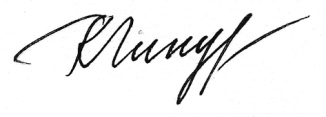 